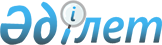 Байзақ ауданында 2019 жылға арналған мектепке дейінгі тәрбие мен оқытуға мемлекеттік білім беру тапсырысын, ата-ана төлемақысының мөлшерін бекіту туралыЖамбыл облысы Байзақ ауданы әкімдігінің 2019 жылғы 6 маусымдағы № 313 қаулысы. Жамбыл облысының Әділет департаментінде 2019 жылғы 7 маусымда № 4260 болып тіркелді
      РҚАО-ның ескертпесі.

      Құжаттың мәтінінде түпнұсқаның пунктуациясы мен орфографиясы сақталған.
      "Қазақстан Республикасындағы жергiлiктi мемлекеттiк басқару және өзiн-өзi басқару туралы" Қазақстан Республикасының 2001 жылғы 23 қаңтардағы Заңының 31, 37 баптарына, "Бiлiм туралы" Қазақстан Республикасының 2007 жылғы 27 шiлдедегi Заңының 6 бабының 4 тармағының 8-1) тармақшасына және 62 бабының 6 тармағына сәйкес, Байзақ ауданының әкiмдiгi ҚАУЛЫ ЕТЕДI:
      1. Байзақ ауданында 2019 жылға арналған мектепке дейiнгi тәрбие мен оқытуға мемлекеттiк бiлiм беру тапсырысы, ата-ана төлемақысының мөлшерi қосымшаға сәйкес бекiтiлсiн.
      2. "Байзақ ауданы әкiмдігінің білім бөлімі" коммуналдық мемлекеттiк мекемесi заңнамада белгіленген тәртіппен:
      1) осы қаулының әділет органдарында мемлекеттік тіркелуін:
      2) осы қаулының мемлекеттік тіркеуден өткеннен кейін он күнтізбелік күн ішінде оны ресми жариялауға жіберуді;
      3) осы қаулының Байзақ ауданы әкімдігінің интернет-ресурсында орналастырылуын;
      4) осы қаулыдан туындайтын басқа да шаралардың қабылдануын қамтамасыз етсін.
      3. Осы қаулының орындалуын бақылау аудан әкiмiнiң орынбасары Дәулетов Дәуір Рысбайұлына жүктелсiн.
      4. Осы қаулы әдiлет органдарында мемлекеттiк тiркелген күннен бастап күшiне енедi және оның алғашқы ресми жарияланған күннен кейiн күнтiзбелiк он күн өткен соң қолданысқа енгiзiледi. Байзақ ауданында 2019 жылға мектепке дейінгі тәрбие мен оқытуға мемлекеттік білім беру тапсырысы, ата-ана төлемақысының мөлшері
					© 2012. Қазақстан Республикасы Әділет министрлігінің «Қазақстан Республикасының Заңнама және құқықтық ақпарат институты» ШЖҚ РМК
				
      Аудан әкімі 

Р. Рахманбердиев
Байзақ ауданы әкімдігінің
2019 жылғы ___мамырдағы
№ __ қаулысына қосымша
Атауы
Мектепке дейінгі тәрбие мен оқытуға мемлекеттік білім беру тапсырысы
Мектепке дейінгі тәрбие мен оқытуға мемлекеттік білім беру тапсырысы
Бір айға ата-ананың ақы төлеу мөлшері (теңге)
Атауы
Тәрбиеленушілер саны
Бір тәрбиеленушіге жұмсалатын шығыстардың орташа құны
Бір айға ата-ананың ақы төлеу мөлшері (теңге)
Мектепке дейінгі мемлекеттік ұйымдар (шағын орталықтар)
Мектепке дейінгі мемлекеттік ұйымдар (шағын орталықтар)
Мектепке дейінгі мемлекеттік ұйымдар (шағын орталықтар)
Мектепке дейінгі мемлекеттік ұйымдар (шағын орталықтар)
Толық күндік шағын орталықтар
500
27936
6000
оның ішінде:
Ауылды елді мекендегі шағын орталықтар
500
27936
6000
Мектепке дейінгі мемлекеттік ұйымдар (балабақшалар)
Мектепке дейінгі мемлекеттік ұйымдар (балабақшалар)
Мектепке дейінгі мемлекеттік ұйымдар (балабақшалар)
Мектепке дейінгі мемлекеттік ұйымдар (балабақшалар)
Жамбыл облысы Байзақ ауданы Қостөбе ауылдық округі әкімі аппаратының "Гүлсім" балабақшасы" мемлекеттік коммуналдық қазыналық кәсіпорыны
55
44687
6000
Жамбыл облысы Байзақ ауданы Қостөбе ауылдық округі әкімі аппаратының "Жансая" бөбекжай-бақшасы" мемлекеттік коммуналдық қазыналық кәсіпорыны
130
34459
6000
Жамбыл облысы Байзақ ауданы Бурыл ауылдық округі әкімі аппаратының "Дәулет" бөбекжай-бақшасы" мемлекеттік коммуналдық қазыналық кәсіпорыны
100
35613
6000
Жамбыл облысы Байзақ ауданы Ботамойнақ ауылдық округі әкімі аппаратының "Салтанат" балабақшасы" мемлекеттік коммуналдық қазыналық кәсіпорыны
140
30459
6000
Жамбыл облысы Байзақ ауданы Қызыл жұлдыз ауылдық округі әкімі аппаратының "Мәрзия апа" бөбекжай-бақшасы" мемлекеттік коммуналдық қазыналық кәсіпорыны
60
41930
6000
Жамбыл облысы Байзақ ауданы Түймекент ауылдық округі әкімі аппаратының "Ақжар" бөбекжай-бақшасы" мемлекеттік коммуналдық қазыналық кәсіпорыны
65
41930
6000
Жамбыл облысы Байзақ ауданы Бурыл ауылдық округі әкімі аппаратының "Балауса" бөбекжай-бақшасы" мемлекеттік коммуналдық қазыналық кәсіпорыны
108
34459
6000
Жамбыл облысы Байзақ ауданы Мырзатай ауылдық округі әкімі аппаратының "Ақбота" бөбекжай-бақшасы" мемлекеттік коммуналдық қазыналық кәсіпорыны
30
54688
6000
Жамбыл облысы Байзақ ауданы Үлгілі ауылдық округі әкімі аппаратының "Балбөбек" бөбекжай-бақшасы" мемлекеттік коммуналдық қазыналық кәсіпорыны
50
44687
6000
Жамбыл облысы Байзақ ауданы Дихан ауылдық округі әкімі аппаратының "Еркетай" бөбекжай-бақшасы" мемлекеттік коммуналдық қазыналық кәсіпорыны
75
41930
6000
Жамбыл облысы Байзақ ауданы Сарыкемер ауылдық округі әкімі аппаратының "Балдырған" балабақшасы" мемлекеттік коммуналдық қазыналық кәсіпорыны
390
19171
6000
Жамбыл облысы Байзақ ауданы Бәйтерек ауылдық округі әкімі аппаратының "Теремок" балабақшасы" мемлекеттік коммуналдық қазыналық кәсіпорыны
180
28007
6000
Жамбыл облысы Байзақ ауданы Суханбаев ауылдық округі әкімі аппаратының "Айнұр" бөбекжай-бақшасы" мемлекеттік коммуналдық қазыналық кәсіпорыны 
50
44687
6000
Жамбыл облысы Байзақ ауданы Коптерек ауылдық округі әкімі аппаратының "Айгүл" бөбекжай-бақшасы" мемлекеттік коммуналдық қазыналық кәсіпорыны
90
35613
6000
Жамбыл облысы Байзақ ауданы Жалғызтөбе ауылдық округі әкімі аппаратының "Ерасыл" бөбекжай-бақшасы" мемлекеттік коммуналдық қазыналық кәсіпорыны
110
34459
6000
Жамбыл облысы Байзақ ауданы Көктал ауылдық округі әкімі аппаратының "Саялы" бөбекжай-бақшасы" мемлекеттік коммуналдық қазыналық кәсіпорыны
185
26537
6000
Жамбыл облысы Байзақ ауданы Қызыл жұлдыз ауылдық округі әкімі аппаратының "Дариға апа" бөбекжай-бақшасы" мемлекеттік коммуналдық қазыналық кәсіпорыны
75
41930
6000
Жамбыл облысы Байзақ ауданы Бурыл ауылдық округі әкімі аппаратының "Бәйтерек" бөбекжай-бақшасы" мемлекеттік коммуналдық қазыналық кәсіпорыны
160
30459
6000
Жамбыл облысы Байзақ ауданы әкімдігінің білім бөлімінің "Айгөлек" бөбекжай-бақшасы" мемлекеттік коммуналдық қазыналық кәсіпорыны
75
41930
6000
Жамбыл облысы Байзақ ауданы Бәйтерек ауылдық округі әкімі аппаратының "Астана" бөбекжай-бақшасы" мемлекеттік коммуналдық қазыналық кәсіпорыны
350
24342
6000
Жамбыл облысы Байзақ ауданы Түймекент ауылдық округі әкімі аппаратының "Қарлығаш" бөбекжай-бақшасы" мемлекеттік коммуналдық қазыналық кәсіпорыны
170
28007
6000
Жамбыл облысы Байзақ ауданы Ынтымақ ауылдық округі әкімі аппаратының "Балдәурен" бөбекжай-бақшасы" мемлекеттік коммуналдық қазыналық кәсіпорыны
65
41930
6000
Жамбыл облысы Байзақ ауданы Жаңатұрмыс ауылдық округі әкімі аппаратының "Айшуақ" бөбекжай-бақшасы" мемлекеттік коммуналдық қазыналық кәсіпорыны
55
44687
6000
Мектепке дейінгі жекеменшік ұйымдар (балабақшалар)
Мектепке дейінгі жекеменшік ұйымдар (балабақшалар)
Мектепке дейінгі жекеменшік ұйымдар (балабақшалар)
Мектепке дейінгі жекеменшік ұйымдар (балабақшалар)
"Еңлік" балабақшасы" жауапкершілігі шектеулі серіктестігі 
175
22500
6000
"Қара-бура" мал дәрігерлік қызмет көрсету компаниясы" жауапкершілігі шектеулі серіктестігі
60
22500
6000
"Өтеміс" жауапкершілігі шектеулі серіктестігі
160
22500
6000
"Мединаи" жауапкершілігі шектеулі серіктестігі 
75
22500
6000
"Амина-Нұрай" жауапкершілігі шектеулі серіктестігі 
110
22500
6000
"Дарынды бөбек" жауапкершілігі шектеулі серіктестігі
43
22500
6000
"Ерік ата" бөбекжай-бақшасы" жауапкершілігі шектеулі серіктестігі 
50
22500
6000
"Аружан С" жауапкершілігі шектеулі серіктестігі 
50
22500
6000
"Мұрагер" бөбекжай-бақшасы" жауапкершілігі шектеулі серіктестігі
70
22500
6000
"Гномики" бөбекжай-бақшасы" жауапкершілігі шектеулі серіктестігі 
20
22500
6000
"Нұрали" бөбекжай-бақшасы" жауапкершілігі шектеулі серіктестігі 
50
22500
6000
"Карақат Димаш" балабақшасы" жауапкершілігі шектеулі серіктестігі
35
22500
6000
"Бағлан-2018" бөбекжай-бақшасы" жауапкершілігі шектеулі серіктестігі 
55
22500
6000
"Нұрлы" бөбекжай-бақшасы" жауапкершілігі шектеулі серіктестігі
30
22500
6000